第24回茨城県テニス選手権大会(ベテランの部) 優勝コメント[シングルス]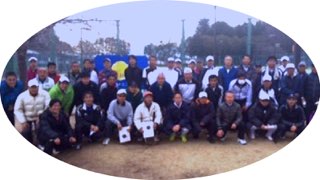 男子35歳以上優勝者 : 穐山秀延テニスエルボーでもがんばりました。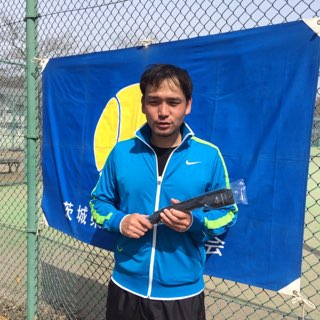 男子40歳以上優勝者 : 斉藤和裕久しぶりのベテラン大会でした。 役員の方々ありがとうございました。優勝できて大変うれしいです。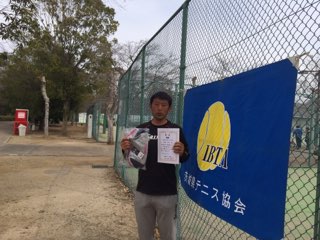 男子45歳以上優勝者 : 北坂 亨 天候の関係で日程が調整し辛い中、   大会関係者の方ありがとうございました。   毎年1回の楽しみなので、頑張りました。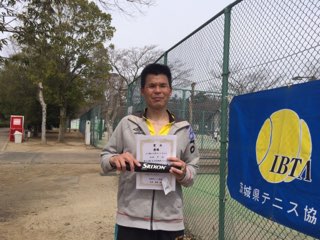 男子50歳以上優勝者 : 永井 勲  古いラケットに戻して勝つ事が出来ました。苦しい戦いでしたが勝てて嬉しいです。    役員の皆さん、4日間ありがとうございました。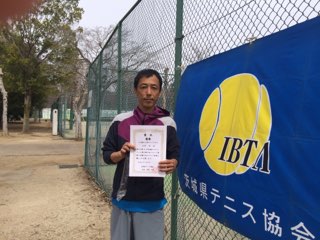 男子55歳以上優勝者 : 武田 厚            55才に上がって初めて優勝できて大変うれしいです。運営面いつもありがとうございます。また優勝できるようがんばります。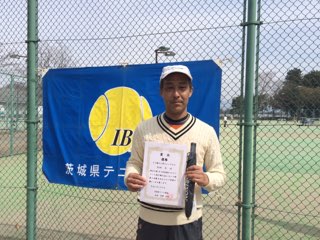 男子60歳以上優勝者 : 安田幸博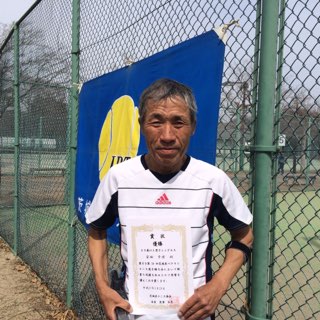 男子65歳以上優勝者 : 伊藤達男皆さんの基本を勉強しつつ頑張れました。もつと脚力をつけないと・・・と思いました。ありがとうございました。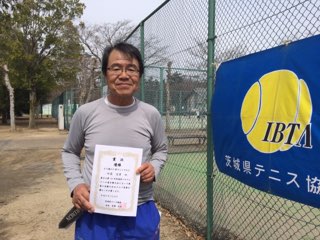 男子70歳以上優勝者 : 北城勝栄久しぶりの優勝うれしいです。大会運営の方、ありがとうございました。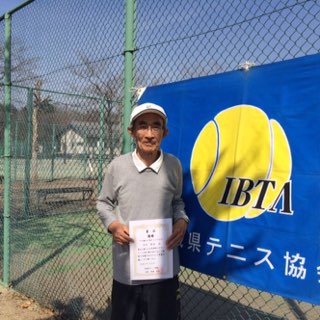 男子75歳以上優勝者 : 神谷義紀優勝できてうれしいです。対戦相手の皆さん、大会運営の方々、ありがとうございました。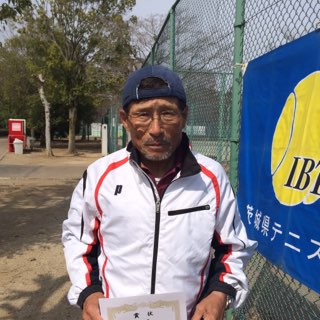 女子40歳以上優勝者 : 大島あいポカポカ天気の中、気持ち良く、テニスをする事が出来ました。ありがとうございました。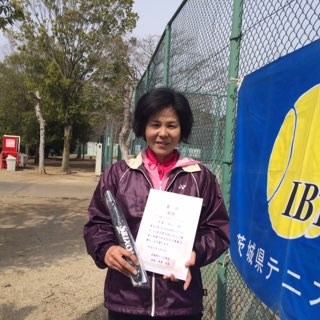 女子45歳以上優勝者 : 横山睦子初めての優勝とてもうれしいです。 苦しい試合でしたがとても楽しかったです。いつも練習して下さる方に感謝です。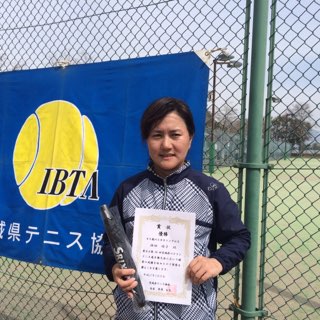 女子50歳以上優勝者 : 喜瀬恵子また今年も、この大会に出場でき、         更には優勝までさせていただきありがとうございました。練習してくれた皆さんに感謝。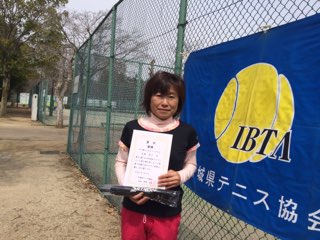 女子60歳以上優勝者 : 小林明美優勝できてうれしいです！係の方、お世話になりました。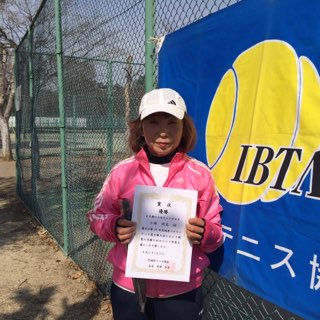 女子65歳以上優勝者 : 梶山匡子茨城県の中で、年令が高くなっても、 試合が成立する事が出来、エントリーして下さった皆さんに感謝します。大会運営の方も3人で成立させて下さったことに心から感謝します。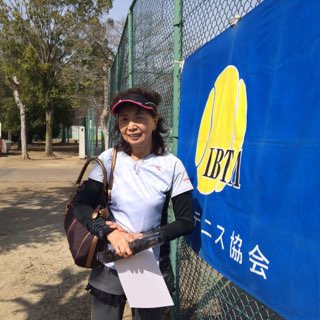 -　以上　-